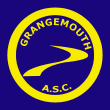 Grangemouth Amateur Swimming Club(Affiliated to SASA)PresentThe 1st Annual Grangemouth Mini Meet(Under FINA Rules & Scottish Swimming Regulations)SASA Meet Licence – WD/L3/013/0819OnSaturday 31st August 2019AtGrangemouth Sports ComplexAbbots Road, Grangemouth, FK3 9JDTelephone No. 01324 504560Closing Date – Midnight Tuesday 06 August 2019Grangemouth Amateur Swimming Club – Grangemouth Mini MeetMeet InformationDate			Saturday 31st August 2019Venue			Grangemouth Sports ComplexAbbots RoadGrangemouthFK3 9JDTelephone No. 01324 504560Pool	6 lane, 25 metre pool, anti-turbulent lane ropes and full electronic timing and scoreboardMap Location		http://www.falkirkcommunitytrust.org/venues/map.aspx?vid=142Meet Status	Scottish Swimming Licence WD/L3/013/0819 grantedAll swimmers must be registered with their governing bodyEntries are invited for our annual Mini Meet aimed specifically at swimmers who may not have competed before.Session Times		Session 1 – Warm Up 9.00am		Start 10.00am 			Session 2 – Warm Up 1.30pm		Start 2.30pm Age Groups		Ages on the day (31/08/2019)			Saturday morning  	9 years & under, 10 years	Saturday afternoon 	11 years, 12 yearsEvents			9 and under 25m all strokes, 100m IM  10yrs 25m butterfly, 50m Backstroke, Breaststroke, Freestyle, 100IM, 11,12yrs 50m all strokes, 100m IMSaturday Morning 4x50m Girls and Boys relay, 2 swimmers from 9 and under and 2 swimmers from 10yrs age groupSaturday afternoon 4x50m Girls and Boys relay, 2 swimmers from 11yrs and 2 swimmers from 12 yrs age groupRelays – swimmers can swim up an age group in the relays only. All swimmers must have swam in the meet Heats/Finals		All events Heat Declared WinnersHeats will be swam based on times but split into age groups for medals.  A ONE start rule and age group rules will apply in line with SASA accreditation procedures.Fees			£6.00 per individual event			£8.00 per relay team			There will be no refund of fees for times out with consideration timeThere will be no refunds for any withdrawals received after the meet programme has been issued advising of accepted and scratched swims.  Grangemouth ASC reserves the right to enter their own swimmers should any spaces become available after the programme has been issued.No entries will be accepted without the correct fees paid on time (see below) or with the Entry Files incorrectly completedCoach’s Pass	Coach’s Passes at a cost of £7 are available to cover lunch for the day.  This must be paid for with the gala entry feeEntry Files	In addition to the Meet Notice, the Entry File can be downloaded from the SwimScotland website.  It can also be requested by emailing GalaConvenor@grangemouthasc.org at least one week in advance of the closing date (i.e. Tuesday  30th July 2019).  Entries will be by computer files.  Only official files are acceptable.	The meet will be run using Hy-tek Meet Management; therefore entries should be requested and submitted on the appropriate electronic file available fromGalaConvenor@grangemouthasc.org 	The closing date for receipt of entries is Tuesday 06th August 2019. The entries file should be emailed to GalaConvenor@grangemouthasc.orgEntry Fees	The appropriate entry fees should be paid directly into the Grangemouth ASC bank account using Ref “ Your club name /GMM19” BACS details as follows:Name:Grangemouth ASC
Bank: Bank of Scotland
Acc:  16332165
Sort Code: 80-22-60In the event that you are unable to pay electronically then please submit a cheque along with the summary sheet which must be sent to arrive within 5 days of the closing date – i.e. Monday 26th August 2019. All cheques should be made payable to Grangemouth Amateur Swimming Club	They should be sent to:-	Frances Collins	30 Burns Avenue	Larbert	FK5 4FBMedals & Awards	Medals will be presented to the top six in each age group and too fast prizes will be given to any “speedy” swimmers.  (Swimmers who swim faster but within a tolerance set prior to the meet will receive a too fast prize).  Relay team medals will be presented to the top three teams	A Top Club Trophy is presented to the club scoring the most points in the finals.  Trophies will be presented for best boy and girl in each age group (Trophies are worked on a points system)Withdrawals	Any withdrawals must be notified to the withdrawals desk on the appropriate forms not later than 45 minutes before the session starts (9.15am for morning and 1.45pm for afternoon).Grangemouth ASC reserves the right to enter their own swimmers should any spaces become available.Marshalling	Swimmers must marshal for their events 4 heats prior to their race, 10 minutes before the 1st event.  The marshalling area is at the window side of the pool.  Any swimmers who do not marshal will be deemed to have withdrawn.  Reserves, who have marshalled, will be allocated the place of swimmers who have not marshalled for heatsPresentations	Swimmers should report for presentations to the marshalling area at the window side of the pool, in time for presentations in line with the presentation schedule.  Presentations may be made during events to reduce session timesStarts	“Over the top starts” will be used in all heats apart from backstroke eventsDiving	Please ensure that only swimmers who are competent to dive are allowed to dive.  No diving is allowed at the shallow end of the pool.  During warm ups, diving is only allowed from the deep end of the pool in sprint lanes designated as being “dive starts” and not “in the water” start lanesFirst Aid	The pool staff are providing qualified First Aid coverFire Alarms	In the case of fire alarms being activated please comply with the pool staff’s instructionsLockers	A locker system operates in the changing rooms and swimmers are advised to use them.  Please do not leave clothes in the changing areas or in unlocked lockers.  The changing rooms are not supervised and are open to members of the public as well as those competing in the event.  Lockers require £1 coinPhotography	No photographic equipment (e.g. camera, camcorder, iPad etc.) is to be allowed on poolside, in the spectator gallery or any other area overlooking the pool without prior approval of the Gala Convenor or President of Grangemouth ASC. Applications to use photographic equipment must be made on the approved SASA form at the entrance desk. Applicant must provide photographic proof of identity. No photographic equipment is allowed in the changing rooms, shower or toilet accommodation. All photos and video clips can only be uploaded to secure club websites and not into the public domain.Behaviour & Conduct	Please ensure all swimmers are reminded of the need to be courteous at all times, particularly to the marshals, and to remain quiet at the start of every race.  Those swimmers who do not show such courtesy will be removed from all their remaining swims at the discretion of the Gala Convenor.  Coaches and poolside helpers are asked to act as role models for the swimmers and engage with the swimmers; each other and the event organisers in a professional and courteous manner.  We also ask that all swimmers and club representatives use the black bin bags provided for all rubbish and ensure that their seating area is clean and tidy before they leave at the end of their session.General Information	The Gala Convenor reserves the right to restrict entries in order to facilitate the smooth running of the meet.  The Gala Convenor also reserves the right to alter the program and warm-up times if necessary.  Anything not covered above or printed in the event program will be at the Gala Convenor’s discretion	Each club will receive a welcome pack prior to the start of Session 1Grangemouth Amateur Swimming Club – Grangemouth Mini MeetConsideration TimesSwimmers entry times must be slower than the Consideration TimesN.B. Ages as on the dayBoys & GirlsThere will be a tolerance allowance on the timesClosing Date – Tuesday 6th August 2019No late entries will be consideredSwimmers should only be entered for their own age groupEntries will be accepted on a time basis.  Clubs should ensure that entry times for their swimmers are accurateClubs must ensure that their coaches, team staff and swimmers are aware of the regulations and dangers of entering the water with dive starts and must be aware of pool depth and all appropriate safety proceduresGrangemouth Amateur Swimming ClubThe 1st Grangemouth Mini MeetOnSaturday 31st August 2019AtGrangemouth Sports ComplexHealth & Safety FormIn order to comply with accreditation and health and safety requirements, this form should be completed and returned along with the Entry Form prior to the start of the meetI confirm that all swimmers are current members of S.A.S.A. and have paid the appropriate membership feeI confirm that the regulations regarding the use of photographic equipment have been brought to the attention of all swimmers, parents and coaches who will be attending the competitionI confirm that all swimmers have been trained and are competent to dive into the pool.  Any swimmer unable to do so must start in the water and notify the referee beforehandSigned:		.................................................................................................Print:		.................................................................................................Position in Club:	.................................................................................................Club:			.................................................................................................Please return this form with entries no later than Tuesday 6th August 2019Grangemouth Amateur Swimming Club – Grangemouth Mini MeetSaturday 31st August 2019Grangemouth Sports ComplexGrangemouth Amateur Swimming Club – Grangemouth Mini MeetSaturday 31st August 2019Programme of eventsMorning – Session 1Session 1 – 9.00am Warm Up for 10.00am StartAfternoon – Session 2Session 2 – 1.30pm Warm Up for 2.30pm StartPresentations will be made at the end of each session unless advised by Gala ConvenorOver the top starts will be used where possibleRelays – all swimmers must have swam in the meet Swimmers can swim up an age group. Event9 & under10 years11 years12 years25 Free		22:0025 Fly25:0023:0025 Back25:0025 Breast26:0050 Free40:0038:0035:0050 Fly46:0044:0050 Back46:0043:0041:0050 Breast51:0049:0047:00100 IM1:38:001:32:001:28:00Summary Sheet**This form must be completed and returned with the payment (if payment not submitted electronically)**Club NameContactAddressPost CodeHome Tel.No.Mobile Tel.No.e-mail(important for distribution of information and updates pertaining to the meet)..........          Male Entries                                                                         @£6.00          £....................          Female Entries                                                                     @£6.00          £....................          Relay Teams                                                                         @£8.00          £....................          Coach’s passes (for lunch)                                                 @£7.00          £..........Total cheque enclosed                                                                                                    £..........Please make cheques payable to Grangemouth Amateur Swimming ClubWe request two officials per club per session.  Please provide their details below:-Official 1:___________________________________Role____________________________Official 2:___________________________________Role____________________________Form to be returned to Gala Convenor:Frances Collins30 Burns AvenueLarbertFK5 4FBOr emailed to GalaConvenor@grangemouthasc.orgEntry Forms and fees to be returned by Tuesday 6th August 2019EVENT101GIRLS 10 AND UNDER100MINDIVIDUAL MEDLEY102BOYS 10 AND UNDER100MINDIVIDUAL MEDLEY103GIRLS 9 AND UNDER25MBUTTERFLY104BOYS 9 AND UNDER 25MBUTTERFLY105GIRLS 10 YEARS25MBUTTERFLY106BOYS10 YEARS25MBUTTERFLY107GIRLS 9 AND UNDER25MBACKSTROKE108BOYS 9 AND UNDER 25MBACKSTROKE109GIRLS 10 YEARS50MBACKSTROKE110BOYS10 YEARS50MBACKSTROKE111GIRLS 9 AND UNDER25MBREASTSTROKE112BOYS 9 AND UNDER 25MBREASTSTROKE113GIRLS 10 YEARS50MBREASTSTROKE114BOYS10 YEARS50MBREASTSTROKE115GIRLS 9 AND UNDER25MFREESTYLE116BOYS 9 AND UNDER 25MFREESTYLE117GIRLS 10 YEARS50MFREESTYLE118BOYS10 YEARS50MFREESTYLE119GIRLS 9 & under/10 YEARS4x50MFREESTYLE RELAY120BOYS 9& under/10 YEARS4x50MFREESTYLE RELAYEVENT201GIRLS 11 YEARS100MINDIVIDUAL MEDLEY202BOYS 11 YEARS100MINDIVIDUAL MEDLEY203GIRLS 12 YEARS100MINDIVIDUAL MEDLEY204BOYS 12 YEARS100MINDIVIDUAL MEDLEY205GIRLS 11 YEARS50MBUTTERFLY206BOYS 11 YEARS50MBUTTERFLY207GIRLS 12 YEARS50MBUTTERFLY208BOYS 12 YEARS50MBUTTERFLY209GIRLS 11 YEARS50MBACKSTROKE210BOYS 11 YEARS50MBACKSTROKE211GIRLS 12 YEARS50MBACKSTROKE212BOYS 12 YEARS50MBACKSTROKE213GIRLS 11 YEARS50MBREASTSTTROKE214BOYS 11 YEARS50MBREASTSTTROKE215GIRLS 12 YEARS50MBREASTSTTROKE216BOYS 12 YEARS50MBREASTSTTROKE217GIRLS 11 YEARS50MFREESTYLE218BOYS 11 YEARS50MFREESTYLE219GIRLS 12 YEARS50MFREESTYLE220BOYS 12 YEARS50MFREESTYLE221GIRLS 11/12 YEARS4x50MFREESTYLE RELAY222BOYS 11/12 YEARS4x50MFREESTYLE RELAY